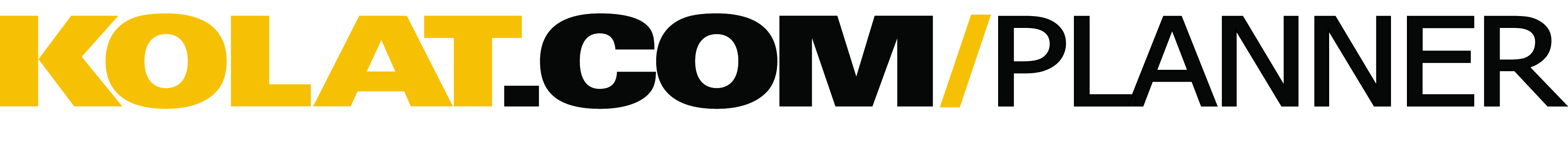 For PDF version click here

(Training plans are posted with videos to follow.  If the video typically is not linked to the training plan within 1-2 weeks after the posting date then possibly on that day it was not filmed.) 

Training Session:  Mental Focus in Big Matches, First Takedown

This session will start with video of Kerry Boumans vs Terry Brans in the 2nd match of the 2000 Olympic Trials.  Watching this both wrestlers show absolutely focus on not being the one to surrender the takedown.  The way they make contact, walk back to the center, and when a burst is attempted they are fully committed to attacking the position or defending it.  Actual training will center on earning the first takedown of a bout within the first :30 secs.

Teaching Video

Terry Brands vs Kerry Boumans 2000 Olympic Trials

Warm-Up 40 minutes

Warm-up will be changed from normal format and incorporate more dynamic activities: 

JogTeam crawlsCalisthenics / tumblingPartner plyo’sOYO drilling to finish warm-up


Drilling 20-30 Minutes

This will be a series of sprint drills with focus on scoring the first takedown.  Each sprint drill should be attacked as the first :20-:30 sec of the 1st period.  Allow for a mental break between each go to maintain the focus of the drill.  Partners should be giving various levels of resistance.  Coaches stressing the set-up at various times:

Far arm single legHigh crotch against a heavy sprawlFireman’s CarryLow single legHard level change to attack the legsBring the head down 


Live Wrestling 12 minutes

We have to have the ability to score the first takedown in every match we wrestle.  TEAM GOAL

 :30 sec go’s for a total of 24


Total Practice Time Approx. 70-90 Minutes

Copyright © 2013 Kolat.com LLCTotal Practice Time Approx. 90 MinutesCopyright © 2015 Kolat.com LLC